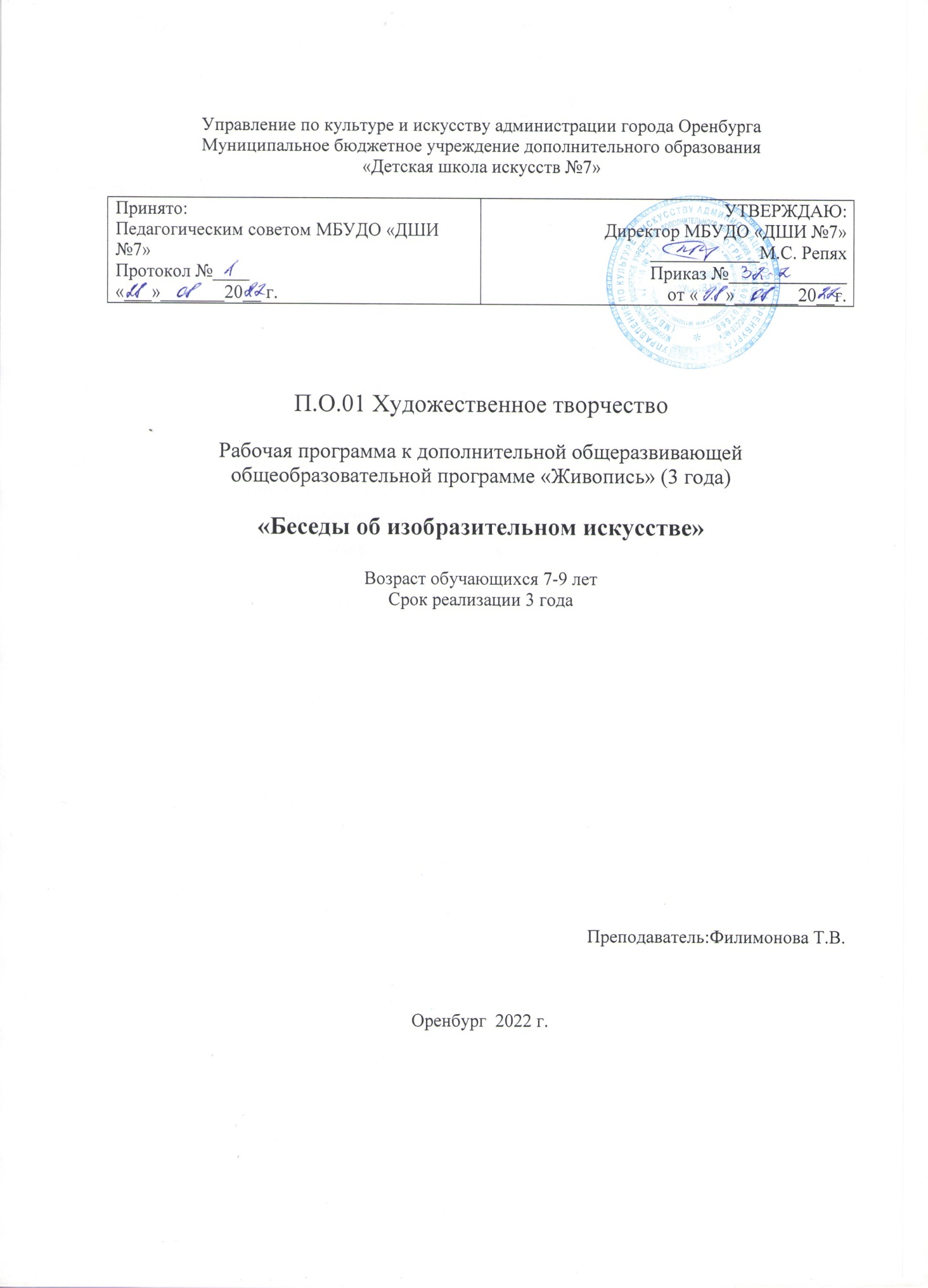 СОДЕРЖАНИЕI. Пояснительная записка 1. Характеристика учебного предмета, его место и роль в образовательном процессе2. Срок реализации учебного предмета3. Объем учебного времени и виды учебной работы4. Форма проведения учебных аудиторных занятий5. Цель и задачи учебного предметаII. Учебно-тематический планIII. Содержание учебного предметаIV. Требования к уровню подготовки обучающихсяV. Формы и методы контроля, система оценок1. Аттестация: цели, виды, форма, содержание2. Критерии оценок3. Фонды оценочных средствVI. Методическое обеспечение учебного процесса1. Методические рекомендации педагогическим работникам2. Рекомендации по организации самостоятельной работы обучающихсяVII. Список литературы и средств обучения1. Методическая литература2. Учебная литература3. Средства обученияПояснительная записка1. Характеристика учебного предмета, его место и роль в образовательном процессе Программа учебного предмета «Беседы об искусстве» разработана в соответствии сФедеральными	государственными	требованиями	на	основе	проекта	примерной программы учебного предмета «Беседы об искусстве», разработанного Институтом развития образования в сфере культуры и искусства (г. Москва, 2013).Логика построения программы учебного предмета «Беседы об искусстве» подразумевает развитие ребенка через первоначальную концентрацию внимания на выразительных возможностях искусства, через понимание взаимоотношений искусства с окружающей действительностью, понимание искусства в тесной связи с общими представлениями людей о гармонии.Полноценное освоение художественного образа возможно только тогда, когда на основе развитой эмоциональной отзывчивости у детей формируется эстетическое чувство: способность	понимать	главное	в	произведениях	искусства,	различать	средства выразительности, а также соотносить содержание произведения искусства с собственным жизненным опытом. На решение этой задачи и направлено обучение по данной программе.Темы заданий программы «Беседы об искусстве» продуманы с учетом возрастных возможностей детей и согласно минимуму требований к уровню подготовки обучающихся данного возраста. В работе с младшими школьниками урок необходимо строить разнообразно. Беседы следует чередовать с просмотром сюжетов, фильмов, обсуждением репродукций, прослушиванием музыки, посещением выставочных пространств, музеев, практической работой.2. Срок реализации учебного предмета «Беседы об искусстве»Срок реализации учебного предмета «Беседы об искусстве» для детей, поступивших в образовательное учреждение в 1 класс в возрасте с шести лет шести месяцев до девяти лет, составляет 3 года.3. Объем учебного времени и виды учебной работы4.	Форма	проведения	учебных	аудиторных	занятий:	занятия	проводятся	в мелкогрупповой форме, численностью от 4 до 10 человек. Продолжительность урока – 45 минут.5. Цель и задачи учебного предмета.Цель:	художественно-эстетическое	развитие	личности	на	основе	формирования первоначальных знаний об искусстве, его видах и жанрах, художественного вкуса; побуждение интереса к искусству и деятельности в сфере искусства.Задачи:1. Развитие навыков восприятия искусства.2. Развитие способности понимать главное в произведениях искусства, различать средства выразительности, а также соотносить содержание произведения искусства с собственным жизненным опытом.3. Формирование навыков восприятия художественного образа.4. Знакомство с особенностями языка различных видов искусства. 5. Обучение специальной терминологии искусства.6. Формирование первичных навыков анализа произведений искусства. Программа «Беседы об искусстве» включает в себя следующие разделы:1 класс: общая характеристика видов искусства: изобразительное искусство, литература, музыка, хореография, театр, кино и телевидение;2 класс: изобразительное искусство, знакомство с народным искусством, праздниками (народные и светские), искусство и современный человек, музеи, библиотеки;3 класс: изобразительное искусство, декоративно-прикладное искусство, искусство как вид культурной деятельности, многогранный результат творческой деятельности поколений. Сохранение и приумножение культурного наследия.Последовательность заданий в разделе выстраивается по принципу нарастания сложности поставленных задач. Некоторые темы предполагают введение практической деятельности («интерпретация»), что позволяет закрепить полученные детьми знания, а также выработать необходимые навыки.Программа имеет цикличную структуру, что позволяет возвращаться к изученному материалу, закрепляя его и постепенно усложняя.II. Учебно-тематический план1 год обучения2 год обучения3 год обученияIII. Содержание учебного предметаПредмет «Беседы об искусстве» занимает важное место в системе обучения детей истории искусств. Этот предмет является базовым для последующего изучения предметов в области истории изобразительного искусства.Программа «Беседы об искусстве» предусматривает несколько основных видов деятельности: беседы об изобразительном искусстве, посещение музеев, выставочных залов, выставок, театров, библиотек и выполнение практических работ (интерпретация, изобразительная деятельность), направленных на более прочное усвоение материала.Программа ориентирована на знакомство с различными видами искусства. Большая часть заданий призвана развивать навыки восприятия искусства, способность понимать главное в произведениях искусства, умение различать средства выразительности, а также соотносить содержание произведения искусства с собственным жизненным опытом.1 год обучения1. Раздел «ВИДЫ ИСКУССТВА»1.1. Тема: Вводная беседа о видах искусства. Полихудожественный подход	как средство развития эмоциональной отзывчивости детей. Понятия «виды искусства». Изобразительное искусство (графика, живопись, скульптура, декоративно-прикладное искусство, архитектура), литература, музыка, танец, фотография, кинематограф, театр. Знакомство с произведениями разных видов искусства. Самостоятельная работа: работа с иллюстративным, аудиовизуальным материалом (поиск репродукций, фотографий, заданный преподавателем, прослушивание музыкальных отрывков, чтение отрывков литературных произведений, просмотр фильмов).1.2. Тема: Знакомство с пространственными (пластическими) видами искусства. Понятие термина «пространственные виды искусства». Изобразительное искусство (и его виды),	декоративно-прикладное	искусство,	скульптура,	архитектура,	фотография. Самостоятельная работа: работа с репродукциями.1.3. Тема: Знакомство с динамическими (временными) видами искусства. Понятие термина «динамические виды искусства». Музыка, литература. Самостоятельная работа: прослушивание музыкальных произведений (выбирается преподавателем).1.4. Тема: Знакомство с синтетическими (зрелищными) видами искусства. Понятие термина «синтетические виды искусства». Хореография, театр, кино, телевидение. Самостоятельная работа: работа в видео-зале библиотеке: просмотр отдельных фрагментов	кинофильмов,	хореографических	композиций	и	др.	(выбирается преподавателем).2. Раздел «ИЗОБРАЗИТЕЛЬНОЕ ИСКУССТВО»2.1. Тема: «Чем и как работает художник». Знакомство с профессией «художник». Язык изобразительного искусства. Художественные материалы (бумага, ее виды, карандаши, кисти, краски и др.). Самостоятельная работа: рисование несложных композиций на свободную тему, используя различные художественные материалы.2.2.	Тема:	Жанры	изобразительного	искусства.	Понятие	«жанр».	Жанры изобразительного	искусства:	портрет,      пейзаж,	натюрморт,      анималистический, мифологический, батальный, бытовой и др. Знакомство с работами художников. Самостоятельная работа: посещение выставочного пространства.2.3. Тема: «Композиция». Понятие «композиция» как составление или сочинение картины. Композиционный центр – замысел картины. Группировка предметов в картине. Анализ художественных произведений. Самостоятельная работа: выполнение несложной композиции с выделением композиционного центра.2.4. Тема: Знакомство с композиционными схемами на примере фотоискусства. Знакомство с искусством фотографии. Сюжетная фотография. Композиционные схемы. Точка	зрения.	Освещение.	Композиционный	центр.	Самостоятельная	работа: самостоятельное выполнение фотографий (натюрморт, пейзаж, портрет).2.5. Тема: Рисунок. Искусство рисунка. Значение рисунка как вспомогательного этапа выполнения композиции. Рисунок как самостоятельное произведение искусства. Графические материалы. Самостоятельная работа: работа в библиотеке. Знакомство с произведениями искусства.2.6. Тема: Графика. Графика как самостоятельный вид искусства. Знакомство с произведениями графики. Виды графики. Книжная графика, декоративная графика. Самостоятельная работа: выполнение несложных графических упражнений.2.7. Тема: Выразительные средства графики. Знакомство с выразительными возможностями графики: точка, линия, штрих, пятно. Понятие «контур». Виды линий. Штриховка. Понятие тона. Показ работ обучающихся и репродукций художников. Самостоятельная работа: выполнение несложных графических упражнений.2.8. Тема: «Силуэт». Понятие «силуэт», происхождение силуэта. Способ создания силуэта. Использование силуэта в искусстве (иллюстрация, театр теней, декоративно-прикладное творчество). Применение игровых форм на уроке. Самостоятельная работа: выполнение несложных силуэтов из черной бумаги.2.9. Тема: Живопись. Знакомство с понятием «живопись», виды живописи. Материалы, используемые в живописи. Знакомство с репродукциями известных живописцев. Самостоятельная работа: выполнение несложных упражнений в технике акварель.2.10. Тема: «Цвет». Знакомство с понятием «цвет». Восприятие цвета. Происхождение цветов. Цветовой круг. Теплые, холодные цвета. Цвета в разных сферах жизни. Выполнение упражнений. Самостоятельная работа: выполнение несложных упражнений. 2.11. Тема: «Колорит». Красочное богатство в картине. Знакомство с понятием «колорит».	Нюансы,	контрасты,	цветовые	гармонии.	Палитры	художников. Самостоятельная работа: подбор репродукций.2.12. Тема: Способы работы с цветом: «Акварель». Знакомить с происхождением акварели, ее свойствами. Художники – акварелисты: М. Врубель, В. Серов, К. Сомов и др. Самостоятельная работа: подбор репродукций.2.13. Тема: Способы работы с цветом: «Гуашь». Свойства гуаши. Особенности работы. Белила. Показ работ обучающихся и репродукций художников, работающих в этой технике. Самостоятельная работа: выполнение несложных композиций в данной технике на тему, заданную преподавателем.2.14. Тема: Способы работы с цветом: «Пастель». Знакомство с понятием «пастель», история возникновения техники. Характерные особенности техники. Пастельная бумага, фиксаж. Хранение пастельных работ. Самостоятельная работа: выполнение несложных композиций в данной технике на тему, заданную преподавателем.2.15. Тема: Способы работы с цветом: «Масляные краски». Знакомство с техникой работы маслом. Изготовление красок. Способы работы. Знакомство с работами художников. Экскурсия по выставке. Самостоятельная работа: посещение музея изобразительных искусств.3. Раздел «ЛИТЕРАТУРА»3.1. Тема: Литература как вид искусства. Литературные жанры. Поэзия и проза. Литературные ритмы. Художественный образ. Структура художественного произведения (завязка, сюжет, фабула (развитие), кульминация (развязка)). Чтение отрывков из художественной литературы. Самостоятельная работа: чтение отрывков литературных произведений, заданных преподавателем.Сказка, рассказ, пьеса, стихотворение. Знакомство с творчеством детских поэтов и прозаиков. Чтение отрывков художественной литературы. Самостоятельная работа: сочинение небольшого рассказа, сказки или стихотворения.3.2. Тема: Литература и синтетические виды искусства. Литература и музыка. Литература и изобразительное искусство. Искусство иллюстрации. Литература и театр (кино). Самостоятельная работа: выполнение иллюстрации к любимому литературному произведению.4. Раздел «МУЗЫКА»4.1. Тема: Музыка как вид искусства. Звук. Ноты. Мотив. Элементы музыкального языка (ритм, темп, интервал, размер и др.). Музыка в жизни человека. Музыка в природе. Самостоятельная	работа:	прослушивание	отрывков	разнообразных	музыкальных произведений.4.2. Тема: Музыкальные инструменты. Классификация музыкальных инструментов. Прослушивание отдельных музыкальных инструментов. Оркестр – как групповая форма исполнения музыкального произведения. Самостоятельная работа: просмотр музыкальных телепередач на канале «Культура», детских музыкальных телепередач.4.3. Тема: Музыкальные направления и стили. Классическая музыка. Народная музыка. Современная музыка. Самостоятельная работа: посещение филармонии или концерта.5. Раздел «ХОРЕОГРАФИЯ»5.1. Тема: Танец и виды танцевального искусства. Композиция в хореографии. Бальные танцы, балет, акробатические, исторические, народные, ритуальные, спортивные, степ, современные (хастл) танцы. Самостоятельная работа: просмотр телепередач, работа в библиотеке (просмотр фотографий и репродукций, связанных с танцем). Художественный образ в танце. Актерское мастерство. Движения и пластика – основные компоненты эстетики танца. Музыкальная составляющая танца. Самостоятельная работа: выполнение несложных зарисовок человека в движении (используется стилизация изображения).5.2. Тема: Профессии в области хореографии. Известные представители в искусстве хореографии. Просмотр отрывков прославленных произведений. Самостоятельная работа: ассоциативное изображение танца (кадриль, вальс, танго).6. Раздел «ТЕАТР»6.1. Тема: Искусство театра. Выразительные средства театрального искусства. История появления театра как самостоятельного вида искусства. Виды театральных постановок. Знакомство с театральными атрибутами и терминами. Театральная эстетика. Самостоятельная работа: посещение театра кукол, театра юного зрителя.Визуальные (театральные декорации, костюмы, грим), пластические (жесты и мимика, сценическое	движение,	танцы)	и	временные	(темп,	ритм,	антракт,	занавес). Самостоятельная работа: выполнение несложных зарисовок театрального занавеса или костюма персонажа.6.2. Тема: «Детский театр». Театр юного зрителя, музыкальный театр, театр кукол (виды кукол: ростовые, марионетки, бибао, пальчиковые и др.). Самостоятельная работа: выполнение эскиза театральной куклы.7. Раздел «КИНО И ТЕЛЕВИДЕНИЕ»7.1. Тема: Искусство кинематографа. История возникновения и развития кинематографа как самостоятельного вида искусства. Виды и жанры кино. Профессии в кинематографе. Актерское мастерство. Самостоятельная работа: просмотр детского кинофильма.7.2. Тема: Детское кино. Знакомство с известными детскими фильмами. Дети-актеры. Театр и кино. Самостоятельная работа: театральный этюд.7.3. Тема: Детские телепередачи. Виды детских телепередач. Ведущие детских программ. Самостоятельная работа: просмотр детских телепередач с последующим обсуждением.8. Обобщение. Контрольный урок (зачет)2 год обучения1. Раздел «ИЗОБРАЗИТЕЛЬНОЕ ИСКУССТВО»1.1. Тема: Беседа о композиции. «Как смотреть картину?» Сюжет композиции. Главное и второстепенное	в	композиции.	Плановость.	Композиционный	центр.	Колорит. Самостоятельная работа: посещение выставочного пространства.1.2. Тема: Язык графики. Виды графики. Знакомство с эстампом (литография, офорт, ксилография, линогравюра). Материалы и инструменты. Самостоятельная работа: посещение музея изобразительных искусств, графических выставок.1.3. Тема: Язык живописи. Станковая и монументальная живопись. Материалы и инструменты. От эскиза к картине. Самостоятельная работа: знакомство с образцами монументальной живописи (объекты: социальные учреждения, театры, храмы и др.).1.4. Тема: Натюрморт как жанр изобразительного искусства. Знакомство с термином «натюрморт». Вещь глазами художника. Тематический натюрморт. Композиционный строй натюрморта (формат, точка зрения, освещение, колорит и др.). Предметы как символы	эпохи.	Самостоятельная	работа:	выполнение	зарисовок	(фотографий) натюрморта.1.5. Тема: Пейзаж как жанр изобразительного искусства. Знакомство с термином «пейзаж». Виды пейзажа (городской, сельский, морской, горный и др.). Композиционный строй пейзажа (формат, точка зрения, плановость, освещенность, колорит и др.). Времена года в пейзаже. Самостоятельная работа: поиск репродукций, посещение выставочного пространства.1.6. Тема: Портрет как жанр изобразительного искусства. Знакомство с термином «портрет». Один человек – сто разных лиц. Виды портрета (парадный, групповой, психологический, семейный, автопортрет, шарж и др.). Человек и время. Самостоятельная работа: выполнение портретов членов семьи.1.7. Тема: Скульптура как вид изобразительного искусства. Классификация скульптуры (круглая, барельеф, горельеф и др.). Станковая и монументальная скульптура. Материалы и инструменты. Назначение. Самостоятельная работа: выполнение простой скульптурной композиции из пластилина.1.8. Тема: Архитектура как вид изобразительного искусства. Значение термина «архитектура». Виды (типы) построек (жилые дома и общественные сооружения). Материалы. Стилевые особенности. Самостоятельная работа: выполнение зарисовки (копии) архитектурного сооружения (здания, храма, постройки).1.9. Тема: Декоративно-прикладное искусство как вид изобразительного искусства. Значение термина «декоративно-прикладное искусство». Классификация отраслей декоративно-прикладного искусства по материалу (металл, керамика, текстиль, дерево), по технике выполнения (резьба, роспись, вышивка, набойка, литьѐ, чеканка и т. д.) и по функциональным признакам использования предмета (мебель, посуда, игрушки). Самостоятельная работа: выполнение эскизов предметов декоративно – прикладного искусства.2. Раздел «НАРОДНОЕ ИСКУССТВО»2.1. Тема: Народные ремесла. Народное ремесло как одна из форм народного художественного творчества, производство художественных изделий. Широко известныепромыслы России. Самостоятельная работа: работа с книгой. Подбор репродукций и фотографий по теме.2.2. Тема: Народные ремесла родного края. История возникновения. Народные мастера. Традиции и современность. Самостоятельная работа: посещение краеведческого музея. 2.3. Тема: Народный костюм. Из истории народного костюма. Мужской и женский народный костюм. Элементы костюма. Символика в костюме. Самостоятельная работа: выполнение эскиза народного костюма, работа с иллюстративным материалом.2.4. Тема: Народный фольклор. Жанры фольклора. Музыкальный фольклор. Изобразительный фольклор. Устное народное творчество (пословицы, потешки, песни, частушки, загадки, сказки, эпос). Самостоятельная работа: чтение и пересказ сказок, загадок, детских потешек и песенок.3. Раздел «ПРАЗДНИКИ»3.1. Тема: Праздники народного календаря. Знакомство с сезонными праздниками. Зима (Рождество, колядки, святочные гадания, Крещение и др.), Весна (масленица, Пасха), Лето (Троица, день Ивана Купалы, Спас), Осень (Параскева-Пятница, Капустник, Синичкин день). Использование сюжетов народных. Самостоятельная работа: подбор иллюстративного материала.3.2. Тема: Светские праздники. История праздников (Новый год, День защитника отечества, Международный женский день, День космонавтики, День победы, День знаний и	др.).	Праздники	и	традиции.	Атрибутика	(украшения,	костюмы,	открытки, стихотворения и др.). Самостоятельная работа: работа с иллюстративным материалом, выполнение композиций на тему «Праздник».4. Раздел «ИСКУССТВО И СОВРЕМЕННЫЙ ЧЕЛОВЕК»4.1. Тема: Значение искусства в жизни современного человека. Современный интерьер (функциональность и эстетика). Психология цвета. Жилые и общественные помещения. Предметы интерьера (мебель, текстиль, посуда, мелкая пластика и скульптура и др.). Самостоятельная работа: выполнение фотографий современных интерьеров (социальные объекты, детские заведения, магазины, выставочные пространства).4.2. Тема: История развития искусства костюма. Эпоха и мода. Мода и стиль: костюм, make up, украшения и др. Самостоятельная работа: подбор фото-материала.4.3. Тема: Искусство и реклама. Реклама как вид дизайнерского искусства. Плакат. Афиша. Упаковка. Визитная карта. Календари. Самостоятельная работа: подбор рекламной продукции (визитные карты, реклама в СМИ, и др.)4.4. Тема: Искусство дизайна. История дизайна. Объекты. Материалы. Самостоятельная работа: выполнение эскиза объекта дизайна.4.5. Тема: Ландшафтный дизайн. Искусство оформления природной среды. Парки, скверы, дачные участки. Клумбы. Оранжереи. Детские площадки. Самостоятельная работа: выполнение эскиза детской площадки (парка).5. Раздел «МУЗЕИ»5.1. Тема: Музеи. Частные музеи. Знакомство с термином «музей». История. Виды музеев (исторический, краеведческий, музеи искусства, литературный, зоологический и др.). Музеи-ансамбли (музей-усадьба, музеи-квартиры, музеи-храмы). Самостоятельная работа: посещение музея.Коллекционные музеи игрушки, фарфора, кружева. Нетрадиционные музеи (музей шоколада, музей елочной игрушки, музей ледяных скульптур, музей янтаря, музей воды, и др.). Самостоятельная работа: сочинение о посещении нетрадиционного музея, или сочинение «Каким я вижу свой музей».5.2. Тема: Выставочное пространство. С чего начинается музей. Правила поведения. Знакомство с экспозицией. Самостоятельная работа: закрепление знаний о правилах поведения человека в выставочном пространстве.5.3. Тема: Экскурсия. Знакомство с термином «экскурсия». Профессия экскурсовода. Виды экскурсий. Формы экскурсий (живая, аудио, игровая, рисование в музее -интерпретация). Самостоятельная работа: экскурсия в музей.5.4. Тема: Посещение музея. Краеведческого, музея изобразительных искусств, театра (на выбор). Самостоятельная работа: посещение конкретно заданного отдела музея с экскурсией.5.5.	Тема:	Коллекционирование.	Презентация	личной	коллекции	ученика. Самостоятельная работа: выполнение презентации или сочинение.6. Раздел «БИБЛИОТЕКИ»6.1.	Тема:	Библиотека.	Знакомство	с	термином	«библиотека».	Профессия «библиотекарь». Виды библиотек (детская, по искусству). Самостоятельная работа: посещение детской (школьной) библиотеки.6.2.	Тема:	Правила	пользования	библиотекой.	Отделы	библиотеки	(отдел книгохранения, читальный зал, абонемент, видеозал, медиатека). Регистрация. Знакомство с библиотечными терминами (каталог, формуляр, комплектование). Адрес книги (знакомство с каталогом).Самостоятельная работа: повторение и закрепление материала6.3. Тема: Как работать с книгой. Знакомство с книгой как материальной ценностью. Детская книга. Жанры детской книги (сказка, повесть, рассказ, стихотворение и др.) Искусство оформления книги. Иллюстрации.Самостоятельная работа: работа с книгой. Подготовка рассказа о своей любимой книге. 6.4. Тема: Как работать с журналом. Знакомство с разделами журнала (содержание, рубрики, статьи и др.). Детские журналы («Колобок», «Мурзилка», «Веселые картинки», «Юный художник»). Самостоятельная работа: подготовка рассказа о своем любимом журнале.6.5. Тема: Энциклопедия как вид книги. Все обо всем - коротко и ясно. Знакомство с термином «энциклопедия». Разновидности энциклопедий по областям знаний. Детская энциклопедия («Почемучка», «Я познаю мир», «Что есть что?» и др.). Самостоятельная работа: разработка обложки к детской энциклопедии.6.6. Тема: Сеть интернет как информационный ресурс. Поиск дополнительной информации через систему интернет. Самостоятельная работа: нахождение конкретной информации, заданной преподавателем по разделу «Искусство».6.7. Тема: Литературная гостиная. Разговор на тему: «Моя любимая книга». Самостоятельная работа: подготовка рассказа о своей любимой книге.7. Обобщение. Контрольный урок (зачет)3 год обучения1. Раздел «ИЗОБРАЗИТЕЛЬНОЕ ИСКУССТВО»1.1. Тема: Виды изображений в картине. Стилевые особенности различных изображений (реалистическое, декоративное, абстрактное). Сравнительный анализ произведений живописи (Н. Хруцкий, А. Матисс, К.Малевич). Самостоятельная работа: работа с репродукциями известных художников.1.2. Тема: Язык графики. Традиционный рисунок и современная графика. Граффити как вид современного искусства. 3D рисунки. Рисунки из букв и символов. Самостоятельная работа: знакомство с материалом через интернет-ресурсы.1.3. Тема: Язык живописи. Дальнейшее знакомство с разнообразием видов живописных решений. Миниатюра. Иконопись. Материалы и инструменты. Самостоятельная работа: работа с иллюстративным материалом – подбор, изучение.1.4. Тема: Диорама, панорама как виды монументальной живописи. Знакомство с терминами «диорама», «панорама». Исторические аспекты. Материалы и инструменты. Известные художественные объекты. Самостоятельная работа: посещение музеев.1.5. Тема: Жанры изобразительного искусства. Дальнейшее знакомство с жанрами живописи	(графики):	мифологический,	исторический,	батальный,	бытовой, анималистический,	маринистский	и	др.     Самостоятельная     работа:	знакомство	с репродукциями известных художников.1.6. Тема: Интерпретация в искусстве. Репродукция. Копия в материале. Подделки в искусстве. Самостоятельная работа: выполнение копий любимых произведений искусства. 1.7.	Тема:	Выполнение	копии	художественного	произведения	в	музее изобразительного искусства. Самостоятельная работа: завершение работы.1.8. Тема: Пленэр. Знакомство с термином «пленэр». Исторические подосновы. Наброски, зарисовки, этюды. Материалы и инструменты. Самостоятельная работа: выполнение зарисовок на открытом воздухе.2. Раздел «ДЕКОРАТИВНО - ПРИКЛАДНОЕ ИСКУССТВО»2.1. Тема: Текстиль. Значение термина «текстиль». Виды текстильных изделий. Способы выполнения текстильных изделий (ткачество, вышивка, плетение, роспись по ткани, валяние, вязание, аппликация). Последовательность выполнения работы от эскиза до работы в материале. Самостоятельная работа: выполнение эскиза любого текстильного изделия.2.2. Тема: Эскизирование. Выполнение эскиза текстильного изделия. Самостоятельная работа: подбор материала, завершение работы.2.3. Тема: Металл. Значение термина «художественный металл». Способы выполнения изделий из металла (чеканка, литье, филигрань, насечка, гравировка). Материалы и инструменты.Самостоятельная работа: подбор иллюстративного материала.2.4. Тема: Эскизирование. Выполнение эскиза ювелирного изделия. Самостоятельная работа: завершение работы.2.5. Тема: Керамика. Значение термина «керамика». Основные виды керамики – фарфор, фаянс, майолика. История ремесла. Технология выполнения. Самостоятельная работа: фотографирование предметов быта и предметов декоративно-прикладного искусства из керамики.2.6. Тема: Эскизирование. Выполнение эскиза керамического изделия. Самостоятельная работа: завершение работы.2.7. Тема: Дерево.	Значение термина «художественная обработка дерева». Способы выполнения	изделий     из	древесины	(резьба,	роспись,	инкрустация,	выжигание, скульптура).     Материалы     и	инструменты.	Самостоятельная	работа:     выполнение фотографий изделий из дерева.2.8. Тема: Эскизирование. Выполнение эскиза деревянного изделия. Самостоятельная работа: завершение работы.2.9. Тема: Камень. Кость. Значение термина «художественная обработка камня, кости». Материалы и инструменты. Самостоятельная работа: работа с иллюстративным материалом.2.10. Тема: Эскизирование. Выполнение эскиза изделия из камня. Самостоятельная работа: завершение работы.2.11. Тема: Стекло. Значение термина «художественное стекло». Классификация видов изделий из стекла по назначению: утилитарные (салатницы, графины, фужеры, рюмки), декоративные (вазы для цветов, мелкая скульптура, декоративные композиции, панно,витражи, украшения) и сувениры (плакетки, медали с изображением исторических памятников,	миниатюрные	скульптуры).	Самостоятельная	работа:	выполнение фотографий изделий из стекла.2.12. Тема: Эскизирование. Выполнение эскиза изделия из стекла. Самостоятельная работа: завершение работы.3.	Раздел	«ИСКУССТВО	КАК	ВИД	КУЛЬТУРНОЙ	ДЕЯТЕЛЬНОСТИ. МНОГОГРАННЫЙ РЕЗУЛЬТАТ ТВОРЧЕСКОЙ ДЕЯТЕЛЬНОСТИ ПОКОЛЕНИЙ. СОХРАНЕНИЕ И ПРИУМНОЖЕНИЕ КУЛЬТУРНОГО НАСЛЕДИЯ»3.1. Тема: Язык. Исторические изменения словарного состава русского языка. Заимствование иностранных слов. Культура речи. Сленг. Самостоятельная работа: подобрать и привести примеры иностранных слов, вошедших в русский язык. Объяснение значения слов.3.2. Тема: Современная детская литература. Творческий подход в создании литературного образа, адаптация текста к психологическим особенностям определенного детского	возраста.	Языковые	эксперименты.	Лингвистическая	интерпретация. Самостоятельная работа: чтение и пересказ любимого литературного произведения.3.3. Тема: Творческий эксперимент. Сочинение сказки с использованием современных слов и терминов. Самостоятельная работа: выполнение иллюстраций к собственной сказке.3.4	Тема:	Музыка.	Стилизация в музыке. Возвращение старинных	народных инструментов в современное музыкальное пространство. Самостоятельная работа: подбор фотоматериалов.3.5. Тема: Песня. Традиция и современность в народной песне. Популяризация народной песни. Прослушивание русских народных песен, романсов. Самостоятельная работа: чтение (исполнение) отрывка любимой (знакомой) русской песни.3.6. Тема: Танец. Популяризация хореографии. Балет. История. Сохранение традиций классического танца. Известные танцоры, хореографы и постановки. Самостоятельная работа: просмотр отрывков известных постановок на телеканале «Культура» или в записи. 3.7. Тема: Реставрация и хранение объектов культуры и искусства. Знакомство с профессией «реставратор». Материалы и инструменты. Хранение объектов культуры. Самостоятельная работа: приведение примеров реставрации объектов культурного наследия. Работа с книгой (энциклопедией).3.8. Тема: Значение культурного наследия в истории человечества. Великие находки. Судьбы произведений искусства. Кражи и разрушения в жизни произведений искусства. Признание ценности. Популярность. Самостоятельная работа: подготовка сообщения о каком-либо произведении искусства (или презентация).3.9. Тема: Церковь – как объект искусства. Устройство храма. Знакомство с известными храмовыми постройками. Самостоятельная работа: посещение храмов города. 3.10. Тема: Хранение «культурных единиц». Архив. Музей. Библиотека. Различные фонды. Интернет-ресурсы. Самостоятельная работа: поиск информации (заданной преподавателем) через удобные (доступные) ресурсы.3.11. Тема: Творческий проект «Семейные реликвии».	Защита проекта в любой предлагаемой преподавателем форме (презентация, сообщение, сочинение, выполнение композиции и др.). Самостоятельная работа: оформление материала.3.12. Тема: «Мой родной город вчера и сегодня». Посещение краеведческого музея. Знакомство	с	историей	города,	его	фотоархивом.	Известные	люди	города. Самостоятельная работа: выполнение фотографий родного города (улицы, парки и др.) 3.14. Тема: «Мой родной город вчера и сегодня». Выполнение творческих композиций на тему «Старый город» с последующим обсуждением. Самостоятельная работа: оформление композиции.4. Обобщение Контрольный урок (зачет)IV. Требования к уровню подготовки обучающихсяПрограмма «Беседы об искусстве» обеспечивает	приобретение обучающимися следующих знаний, умений и навыков:1. Сформированный комплекс первоначальных знаний об искусстве, его видах и жанрах, направленный на формирование эстетических	взглядов, художественного вкуса, пробуждение интереса к искусству и деятельности в сферах искусства.2. Знание особенностей языка различных видов искусства.3. Владение первичными навыками анализа произведений искусства. 4. Владение навыками восприятия художественного образа.5. Формирование навыка логически и последовательно излагать свои мысли, свое отношение к изучаемому материалу.6. Формирование	навыков	работы	с	доступными	информационными	ресурсами (библиотечные ресурсы, интернет ресурсы, аудио-видео ресурсы).7. Формирование эстетических норм поведения в пространствах культуры (библиотеки, выставочные залы, музеи, театры, филармонии и т.д.).V. Формы и методы контроля, система оценок1. Аттестация: цели, виды, форма, содержаниеПрограмма «Беседы об искусстве» предусматривает промежуточный	контроль успеваемости обучающихся в форме контрольных уроков (зачетов), которые проводятся во 2-м, 4-м, 6-м полугодиях. Проверка знаний по изученным разделам программы может осуществляться в виде тестовых заданий, устного опроса, подготовки творческого проекта (презентация, сообщение, сочинение, представление творческой композиции).Контрольный урок проводится на последнем занятии полугодия	в рамках аудиторного занятия в течение 1 урока. Оценка работ обучающихся ставится с учетом прописанных ниже критериев.2. Критерии оценокМетодические рекомендации по критериям оценивания работ обучающихся1. Тестовые задания – задания с выбором ответа. Тест составляется из вопросов изученного курса на уровне «ученик должен знать» (требования к уровню подготовки обучающихся).«5» (отлично) – 90% - 100% правильных ответов; «4» (хорошо) – 70% - 89% правильных ответов;«3» (удовлетворительно) – 50% - 69% правильных ответов.2. Устный опрос – проверка знаний в форме беседы, которая предполагает знание терминологии предмета, выразительных средств искусства, владение первичными навыками анализа произведений искусства.«5» (отлично) – обучающийся правильно отвечает на вопросы преподавателя, ориентируется в пройденном материале;«4» – обучающийся ориентируется в пройденном материале, допустил 1-2 ошибки; «3» – обучающийся часто ошибался, ответил правильно только на половину вопросов.3. Подготовка творческого проекта – форма проверки знаний и умений в виде выполнения творческого задания, например, подготовка презентации, сочинения, выполнение творческой композиции.«5» (отлично) – обучающийся демонстрирует высокий уровень владения материалом, тема проекта полностью раскрыта, оригинальна форма подачи проекта;«4» – обучающийся ориентируется в пройденном материале, но недостаточно полно раскрыта тема проекта;«3» – тема проекта не раскрыта, форма подачи не отличается оригинальностью.3. Фонды оценочных средствПромежуточная аттестация проводится на последнем занятии в форме зачета в счет аудиторного времени предусмотренного программы.Виды промежуточной аттестации:	реферат: письменная работа по пройденным темам (проводится в счет аудиторного времени) – I и II полугодия;	диктант: искусствоведческие термины по пройденным темам (проводится в счет аудиторного времени) – I и II полугодия.Требования к написанию реферата 1. Тема реферата и ее выборТема должна быть сформулирована грамотно с литературной точки зрения.В названии реферата следует определить четкие рамки рассмотрения темы, которые не должны быть слишком широкими или слишком узкими. Следует по возможности воздерживаться от использования в названии спорных с научной точки зрения терминов, излишней наукообразности, а также от чрезмерного упрощения формулировок; желательно избегать длинных названий.2. Оформление титульного листаВверху формата указывается название учебного заведения; в центре – тема реферата; ниже темы справа – Ф.И.О. обучающегося, класс, Ф.И.О. руководителя; внизу – город и год написания.3. ОглавлениеНаличие оглавления(содержание) с указанием страниц в реферате обязательно. Школьный реферат должен состоять из четырех основных частей:введение, основной части, заключение и списка литературы. 4. ВведениеВведение должно включать в себя краткое обоснование актуальности темы реферата. В этой части необходимо также показать, почему рассмотрение данного вопроса может представлять научный интерес и какое может иметь практическое значение. Таким образом, тема реферата должна быть актуальна либо с научной точки зрения, либо из практических соображений.Очень важно, чтобы школьник умел выделить цель (или несколько целей), а также задачи, которые требуется решить для реализации цели. Например, целью может быть показ разных точек зрения на ту или иную личность, а задачами могут выступать: описание ее личностных качеств с позиции ряда авторов, освещение ее общественной деятельности и т.д. Обычно одна задача рассматривается в одном параграфе реферата.Введение должно содержать также краткий обзор изученной литературы, в котором указывается взятый из того или иного источника материал, анализируются его сильные и слабые стороны. Объемы введения обычно составляет две-три страницы текста.5. Основные части рефератаОсновная часть реферата содержит материал, который отобран учеником для рассмотрения проблемы. Не стоит требовать очень объемных рефератов, превращая труд обучающегося в механическое переписывание материала из различных источников. Средний объем основной части реферата - 10 страниц. Учителю при рецензии, а ученику при написании необходимо обратить внимание на обоснованное разделение материала на параграфы, умение формулировать их название, соблюдение логики изложения.Основная часть реферата, кроме содержания, выбранного из разных литературных источников, также должна включать в себя собственное мнение обучающегося и сформированные самостоятельные выводы, опирающиеся на приведенные факты.6. ЗаключениеЗаключение - часть реферата, в которой формулируются выводы по параграфам, обращается внимание на выполнение поставленных по введении задач и целей (или цели). Заключение должно быть четким, кратким, вытекающим из основной части. Очень часто ученики (да и учителя) путают заключение с литературным послесловием, где пытаются представить материал, продолжающий изложение проблемы. Объем заключения - 2-3 страницы.7. Список изученной литературыИсточники должны быть перечислены в алфавитной последовательности (по первым буквам фамилий авторов или по названиям сборников). Необходимо указать место издания, название издательства, год издания.8. Основные требования к написанию реферата:	соблюдение структуры в оформлении и изложении материала реферата (титульный лист, оглавление и т.д.);	выбранная тема должна содержать определенную проблему и быть адекватной школьному уровню по объему и степени научности;	наличие цитирования в реферате обязательно, что характеризует степень научности;	объем реферата не должен превышать 15 страниц текста;	введение и заключение являются осмыслением основной части реферата. 9. Процедура защиты рефератаНе позднее, чем за неделю до сдачи, реферат представляется выпускником на рецензию учителю-предметнику.Преподаватель знакомится с рецензией на представленную работу и выставляет обучающемуся оценку после защиты реферата.Защита реферата должна представлять собой научное обоснование проблемы. Обучающийся в течение 10-15 минут рассказывает о его актуальности, поставленных целях и задачах, изученнной литературе, структуре основной части, о выводах, сделанных в ходе работы. После этого задаются вопросы по представленной проблеме.Защита реферата не должна представлять собой пересказ основной части либо проходить в форме "вопросов-ответов".10. Выставление оценкиОценка складывается из ряда позиций:	соблюдение требований к содержанию реферата;	соблюдение требований к содержанию реферата и грамотному раскрытию темы;	умение четко защитить представленный реферат;	умение осознанно формулировать точные ответы на задаваемые вопросы.Темы рефератов 1.	Скульптура как вид изобразительного искусства. 2.	Графика как вид изобразительного искусства.3.	Живопись как вид изобразительного искусства.4.	Архитектура как вид изобразительного искусства. 5.	Декоративно-прикладное искусство.6.	Батальный жанр - история возникновения и развития жанра. 7.	Рельеф.            8.	Что такое гравюра?           9.                      Виды рельефа.10.	Керамика. 11.	Гжель.12.	Русская матрешка. 13.	Палех.14.	Жостово.15.	Золото хохломы.16.	Ростовская финифть.17.	Натюрморт - история возникновения и развития жанра. 18.	Портрет - история возникновения и развития жанра. 19.	Дизайн.20.	Народное искусство.21.	Анималистический жанр.Диктант Список терминов для проведения диктанта 1.	Автопортрет2.	Акварель3.	Анималистический жанр 4.	Аппликация5.	Архитектура 6.	Барельеф7.	Батальный жанр 8.	Горельеф9.	Гравюра 10.	Графика 11.	Гуашь12.	Декоративно-прикладное искусство 13.	Дизайн14.	Живопись15.	Живопись монументальная 16.	Живопись станковая17.	Керамика 18.	Коллаж 19.	Колорит20.	Композиция 21.	Контррельеф22.	Народные художественные промыслы 23.	Натюрморт24.       Пастель 25.       Пейзаж26.	Пластические искусства 27.	Портрет28.	Рельеф 29.	Сангина30.	Скульптура 31.	Триптих 32.	Уголь33.	ЭстампVI. Методическое обеспечение учебного процесса1. Методические рекомендации педагогическим работникамУчебный материал, предложенный в программе, предполагает творческий подход педагога, за которым сохраняется право собственной компоновки тем и отдельных бесед.Программа составлена в соответствии с возрастными возможностями и учетом уровня развития детей.Основные методы обучения:	объяснительно-иллюстративный,	в	том	числе,	демонстрация	методических пособий, иллюстраций;	частично-поисковый (выполнение вариативных заданий);	творческий (творческие задания, участие детей в дискуссиях, беседах);	игровые (занятие-сказка, занятие-путешествие, динамическая пауза, проведение экскурсий и др.).Основное время на занятиях отводится беседе. Создание творческой атмосферы на занятии способствует появлению и укреплению заинтересованности в собственной творческой деятельности. С этой целью педагогу необходимо знакомить детей с работами художников и народных мастеров, с шедеврами живописи и графики (используя богатые книжные	фонды	и	фонды	мультимедиатеки).	Важным	условием	творческой заинтересованности      обучающихся	является	приобщение      детей	к      посещению художественных выставок, музеев, театров, проведение экскурсий. Несмотря на направленность программы к развитию индивидуальных качеств личности каждого ребенка рекомендуется проводить внеклассные мероприятия (организация выставок, проведение праздников, тематических дней, посещение музеев и др.). Это позволит объединить и сдружить детский коллектив.2. Рекомендации по организации самостоятельной работа обучающихсяДля полноценного усвоения материала учебной программой предусмотрено введение самостоятельной работы. На самостоятельную работу обучающихся отводится 50% времени от аудиторных занятий, которые выполняются в форме домашних заданий (упражнений к изученным темам, рисование с натуры, работа в библиотеке, чтение дополнительной литературы, подготовка рассказов, сочинений, самостоятельный поиск материала и составление презентаций, посещение музеев, выставочных пространств, театров).VII. Список литературы1. Методическая литература1.	Алленов М., Евангулова О. Русское искусство начала X – начала XX века. – М., 1989 2.	Болотина И. Русский натюрморт. – М., 19933.	Иванченко Г. Психология восприятия музыки: подходы, проблемы, перспективы. – М.: Смысл, 20014.	Изобразительное искусство. Учебное пособие: Основы народного и декоративно-прикладного искусства. Под рук. Шпикаловой Т.Я. – М ., 19965.	Изобразительные мотивы в русской народной вышивке. Музей народного искусства. – М., 19906.	Изучение языка изобразительного искусства дошкольниками на примере натюрморта. Методическое пособие для воспитателей детских садов. – СПб. Государственный русский музей, 19967.	Каменева К. О чем рассказывают яблоки. – М., 19868.	Кирьянова Е. и др. Прогулки по старой Твери. – Тверь, 19989.	Колякина В. Методика организации уроков коллективного творчества. Планы и сценарии уроков изобразительного искусства. – М.: Владос, 200210. Комарова Т. Дети в мире творчества. – М., 199511. Константинова И. Театр «Ла Скала». – Ленинград: Музыка, 198912. Королев О. Краткий энциклопедический словарь джаза, рок и поп-музыки. Термины и понятия. – М.: Музыка, 200213. Неверов О. Культура и искусство античного мира. – Л., 198114. Русский народный костюм. Государственный исторический музей. – М., 198915. Русский портрет XVIII – XIX в. из собрания Московского музея-усадьбы Останкино. – М., 199516. Тарановская К., Мальцев К. Русские прялки. – СПб., 1970 17. Фехнер Е. Голландский натюрморт ХVII века. – М., 198118. Художник Борис Тузлуков. – М.: Всероссийское театральное общество, 1983 19. Чижова А. Березка. – М.: Советская Россия, 19722. Учебная литература1. Блинов В. Русская детская книжка – картинка. – М.: «Искусство XXI век, 2005 2. Громова И. Православные и народные праздники. – М.: Дрофа плюс, 20053. Издательская группа Паррамон Эдисионис. Все о технике: Иллюстрация. – АРТ – РОДНИК, издание на русском языке, 20024. Кино. Иллюстрированная энциклопедия. – М.: Астрель, 20085. Лопатина А., Скребцова М. Краски рассказывают сказки. Как научить рисовать каждого. – М.: Амрита – Русь, 20046. Люси Миклтуэйт. Книга для малышей «Мир искусства». Великие картины. Первые слова. Дарлинг Киндерсли. – М., 19977. Моя первая священная история. Библия для детей «Вся Москва». – М, 1990 8. Надеждина Н. Какого цвета снег? – М., 19839. Никологорская О. Волшебные краски. Основы художественного ремесла. – М., 199710. Пономарев Е., Пономарева Т. Я познаю мир. Детская энциклопедия. История ремесел. – М.: ООО Издательство АСТ, 2000; ООО Издательство Астрель, 200011. Фокина Л.В. История декоративно – прикладного искусства. Учебное пособие. – Р/н-Д: Феникс, 200912. Шпикалова Т. Детям о традициях народного мастерства. – М.: Владос, 2001 13. Элен и Питер Макнивен Маски. – СПб.: Полигон, 199814. Энциклопедия «Музыка». – М.: Олма – Пресс, 20023. Средства обучения- материальные: учебная аудитория, специально оборудованная наглядными пособиями, мебелью, натюрмортным фондом;- наглядно-плоскостные: наглядные методические пособия, карты, плакаты, фонд работ обучающихся, магнитная доска;- демонстрационные: муляжи, чучела птиц и животных, гербарии, демонстрационные модели, натюрмортный фонд;- электронные образовательные ресурсы: мультимедийное оборудование, сетевые образовательные ресурсы;- аудиовизуальные: слайд-фильмы, видеофильмы, учебные кинофильмы, аудио-записи.Вид учебной работыГоды обученияГоды обученияГоды обученияГоды обученияГоды обученияГоды обученияВсего часовВид учебной работы1-й год1-й год2-й год2-й год3-й год3-й годВсего часовВид учебной работы1 полуг2 полуг3 полуг4 полуг5 полуг6 полугВсего часовАудиторные занятия (1 час в неделю)16161617161798Самостоятельна я работа (0,5 ч. в нед.)8888,588,549Максимальная учебная нагрузка24242425,52425,5147Вид промежуточной аттестацииЗачетЗачетЗачет№Наименование раздела, темыВид учебного занятияОбщий объем времени в часахОбщий объем времени в часахОбщий объем времени в часах№Наименование раздела, темыВид учебного занятияМаксимальная учебная нагрузкаСамостоя тельная работаАудиторные занятия№Наименование раздела, темыВид учебного занятия4816321Виды искусстваВиды искусстваВиды искусстваВиды искусстваВиды искусства1.1Вводная беседа о видах искусствабеседа1,50,511.2Знакомство	с пространственными (пластическими) видами искусствабеседа1,50,511.3Знакомство	с динамическими (временными) видами искусствабеседа1,50,511.4Знакомство	с синтетическими (зрелищными) видами искусствабеседа1,50,512Изобразительное искусствоИзобразительное искусствоИзобразительное искусствоИзобразительное искусствоИзобразительное искусство2.1«Как	работает художник,            чем пользуется»урок-игра1,50,512.2Жанры изобразительного искусстваэкскурсия1,50,512.3«Композиция»беседа1,50,512.4Знакомство	с композиционными схемами на примере фотоискусствапрактическая работа1,50,512.5Рисунокбеседа1,50,512.6Графикаэкскурсия1,50,512.7Выразительные средства графикипрактическое занятие1,50,512.8«Силуэт»урок-игра1,50,512.9Живописьэкскурсия1,50,512.10«Цвет»урок-эксперимент1,50,512.11«Колорит»экскурсия1,50,512.12Способы работы с цветом: «Акварель»практическое занятие1,50,512.13Способы работы с цветом: «Гуашь»практическое занятие1,50,512.14Способы работы с цветом: «Пастель»практическое занятие1,50,512.15Способы работы с цветом: «Масляные краски»экскурсия1,50,513ЛитератураЛитератураЛитератураЛитератураЛитература3.1Литература как вид искусства. Литературные жанрыбеседа1,50,513.2Литература	и синтетические виды искусстваинтегрированное занятие1,50,514МузыкаМузыкаМузыкаМузыкаМузыка4.1Музыка	как	вид искусстваурок-прослушивание1,50,514.2Музыкальные инструментыурок-прослушивание1,50,514.3Музыкальные направления	и стили.урок-прослушивание1,50,515ХореографияХореографияХореографияХореографияХореография5.1Танец	и	виды танцевального искусства. Композиция             в хореографииинтегрированное занятие1,50,515.2Профессии	в области хореографииинтегрированное занятие1,50,516ТеатрТеатрТеатрТеатрТеатр6.1Искусство	театра. Выразительные средства театрального искусства.интегрированное занятие1,50,516.2«Детский театр»интегрированное занятие1,50,517Кино и телевидениеКино и телевидениеКино и телевидениеКино и телевидениеКино и телевидение7.1Искусство кинематографаинтегрированное занятие1,50,517.2Детское киноинтегрированное занятие1,50,517.3Детские телепередачиурок-дискуссия1,50,518Обобщениеконтрольный урок (зачет)1,50,51№Наименование раздела, темыВид учебного занятияОбщий объем времени в часахОбщий объем времени в часахОбщий объем времени в часахОбщий объем времени в часах№Наименование раздела, темыВид учебного занятияМаксимальная учебная нагрузкаСамостояте льная работаАудиторные занятияАудиторные занятия№Наименование раздела, темыВид учебного занятия49,516,533331Изобразительное искусствоИзобразительное искусствоИзобразительное искусствоИзобразительное искусствоИзобразительное искусствоИзобразительное искусство1.1Беседа о композициибеседа1,50,50,511.2Язык графикибеседа1,50,50,511.3Язык живописибеседа1,50,50,511.4Натюрморт как жанр изобразительного искусствабеседа1,50,50,511.5Пейзаж	как	жанр изобразительного искусствабеседа1,50,50,511.6Портрет	как	жанр изобразительного искусствабеседа1,50,50,511.7Скульптура как вид изобразительного искусствабеседа1,50,50,511.8Архитектура как вид изобразительного искусствабеседа1,50,50,511.9Декоративно-прикладное искусство как	вид изобразительного искусствабеседа1,50,50,512Народное искусствоНародное искусствоНародное искусствоНародное искусствоНародное искусствоНародное искусство2.1Народные ремеслабеседа1,50,50,512.2Народные	ремесла родного краяэкскурсия1,50,50,512.3Народный костюмэкскурсия1,50,50,512.4Народный фольклор. Жанры фольклораинтегрированное занятие1,50,50,513ПраздникиПраздникиПраздники3.1Праздники народного календарябеседа1,50,50,513.2Светские праздникибеседа1,50,50,514Искусство и современный человекИскусство и современный человекИскусство и современный человекИскусство и современный человекИскусство и современный человекИскусство и современный человек4.1Значение искусства в жизни	современного человекабеседа1,50,50,514.2История	развития искусства костюмаэкскурсия1,50,50,514.3Искусство и рекламаурок-игра1,50,50,514.4Искусство дизайнабеседа1,50,50,514.5Ландшафтный дизайнбеседа1,50,50,515МузеиМузеиМузеиМузеиМузеи5.1Музеи. Частные музеибеседа1,50,515.2Выставочное пространствобеседа1,50,515.3Экскурсиябеседа1,50,515.4Посещение музеяэкскурсия1,50,515.5Коллекционированиепрактическое занятие1,50,516БиблиотекиБиблиотекиБиблиотекиБиблиотекиБиблиотеки6.1Библиотекабеседа1,50,516.2Правила пользования библиотекойэкскурсия1,50,516.3Как работать с книгойпрактическое занятие1,50,516.4Как	работать	с журналомпрактическое занятие1,50,516.5Энциклопедия как вид книгибеседа1,50,516.6Сеть	интернет	как информационный ресурсбеседа1,50,516.7Литературная гостинаяурок-дискуссия1,50,517Обобщениеконтрольный урок (зачет)1,50,51№Наименование раздела, темыВид учебного занятияОбщий объем времени в часахОбщий объем времени в часахОбщий объем времени в часах№Наименование раздела, темыВид учебного занятияМаксимальна я учебная нагрузкаСамостояте льная работаАудиторные занятия№Наименование раздела, темыВид учебного занятия49,516,5331Изобразительное искусствоИзобразительное искусствоИзобразительное искусствоИзобразительное искусствоИзобразительное искусство1.1Виды изображений в картине.беседа1,50,511.2Язык графикибеседа1,50,511.3Язык живописибеседа1,50,511.4Диорама, панорама как	виды монументальной живописиэкскурсия1,50,511.5Жанры изобразительного искусстваурок-игра1,50,511.6Интерпретация	в искусствебеседа1,50,511.7Выполнение копии художественного произведения	в музее изобразительного искусства.практическое занятие1,50,511.8Пленэрбеседа1,50,512Декоративно-прикладное искусствоДекоративно-прикладное искусствоДекоративно-прикладное искусствоДекоративно-прикладное искусствоДекоративно-прикладное искусство2.1Текстильбеседа1,50,512.2Эскизированиепрактическое занятие1,50,512.3Металлбеседа1,50,512.4Эскизированиепрактическое занятие1,50,512.5Керамикабеседа1,50,512.6Эскизированиепрактическое занятие1,50,512.7Деревобеседа1,50,512.8Эскизированиепрактическое занятие1,50,512.9Камень. Костьбеседа1,50,512.10Эскизированиепрактическое занятие1,50,512.11Стеклобеседа1,50,512.12Эскизированиепрактическое занятие1,50,513Искусство как вид культурной деятельности. Многогранный результат творческой деятельности поколений. Сохранение и приумножение культурного наследияИскусство как вид культурной деятельности. Многогранный результат творческой деятельности поколений. Сохранение и приумножение культурного наследияИскусство как вид культурной деятельности. Многогранный результат творческой деятельности поколений. Сохранение и приумножение культурного наследияИскусство как вид культурной деятельности. Многогранный результат творческой деятельности поколений. Сохранение и приумножение культурного наследияИскусство как вид культурной деятельности. Многогранный результат творческой деятельности поколений. Сохранение и приумножение культурного наследия3.1Языкурок-1,50,51исследование3.2Современная детская литературабеседа1,50,513.3Музыкаурок-прослушивание1,50,513.4Песняурок-прослушивание1,50,513.5Танецбеседа1,50,513.6Реставрация	и хранение	объектов культуры                  и искусстваурок-исследование1,50,513.7Значение культурного наследия в истории человечестваурок-исследование1,50,513.8Церковь	–	как объект искусствабеседа1,50,513.19Хранение «культурных единиц»беседа1,50,513.10Творческий проект «Семейные реликвии»практическое занятие1,50,513.11«Мой родной город вчера и сегодня»экскурсия1,50,513.12«Мой родной город вчера и сегодня»практическое занятие1,50,514Обобщениеконтрольный урок (зачет)1,50,51